แบบฟอร์มการขอหนังสือรับรองหน่วยกิต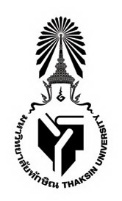 	วันที่ เดือน พ.ศ. เรื่อง    ขอหนังสือรับรองหน่วยกิตเรียน	คณบดีคณะวิทยาศาสตร์		ข้าพเจ้า เบอร์โทรศัพท์   สำเร็จการศึกษา หลักสูตรวิทยาศาสตรบัณฑิต สาขาวิชารหัส สำเร็จการศึกษา เมื่อวัน/เดือน/ปี มีความประสงค์ขอให้ออกหนังสือรับรองหน่วยกิต รายวิชาในหลักสูตร ซึ่งรับรองว่าได้ศึกษาในรายวิชา ดังนี้		(   ) ด้านวิทยาศาสตร์   (   ) ด้านวิทยาศาสตร์ทั่วไป  (   ) อื่นๆ 	จำนวน  วิชา รวม หน่วยกิต	เพื่อใช้ประกอบ จึงเรียนมาเพื่อโปรดพิจารณา    					ผู้ยื่นคำร้อง         		 ()รายวิชาในการออกหนังสือรับรองหน่วยกิต หมายเหตุ  	1. แนบใบแสดงผลการเรียน (transcript) 2. แนบเอกสารแสดงการเปลี่ยนแปลง (กรณีเปลี่ยนแปลงชื่อ และ/หรือนามสกุล) ขั้นตอนการขอหนังสือรับรองหน่วยกิตติดต่อเจ้าหน้าที่ 074-609600 ต่อ 2104 หรือ เพจ : คณะวิทยาศาสตร์ มหาวิทยาลัยทักษิณ -
(กรณีเร่งด่วนขอให้ติดต่อเจ้าหน้าที่โดยตรงที่ 074-609600 ต่อ 2104 หรือ 081-4897272)ดาวน์โหลดแบบฟอร์มขอหนังสือรับรองหน่วยกิตรายวิชา ได้ที่ https://sci.tsu.ac.th/academic/page/364ยื่นแบบฟอร์มขอหนังสือรับรองหน่วยกิตรายวิชา ผ่านช่องทาง E-mail : pornsawan@tsu.ac.th คณะวิทยาศาสตร์ จะจัดส่งหนังสือรับรองหน่วยกิตรายวิชาในรูปแบบไฟล์ PDF เจ้าหน้าที่คณบดีคณะวิทยาศาสตร์เรียน คณบดี       เพื่อโปรดพิจารณาลงนาม จำนวน ฉบับ             (ลงชื่อ)                                      ลงนามแล้ว             (ลงชื่อ) . ลำดับรหัสวิชารายวิชาจำนวนหน่วยกิต123456789101112